JONAVOS RAJONO JAUNIMO VISUOMENINIŲ ORGANIZACIJŲ SĄJUNGOS „APSKRITAS STALAS“ ĮSTATAIBENDROSIOS NUOSTATOS1.1. Jonavos rajono jaunimo visuomeninių organizacijų sąjunga „Apskritas stalas“ (toliau – sąjunga) yra nepriklausoma, nepolitinė, demokratinė, savarankiška, pelno nesiekianti, savanoriškumo pagrindais veikianti jaunimo visuomeninių organizacijų sąjunga, vienijanti Jonavos rajone veikiančias jaunimo ir su jaunimu dirbančias organizacijas;1.2. sąjungos teisinė forma – asociacija;1.3. Jonavos rajono jaunimo visuomeninių organizacijų sąjungos „Apskritas stalas“ oficialus sutrumpinimas – JonAS;1.4. JonAS logotipas: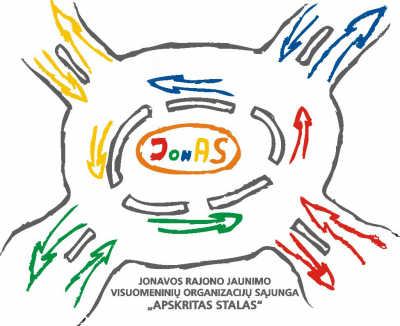 1.5. sąjunga veikia laikydamasi LR Konstitucijos, LR Civilinio kodekso, LR asociacijų įstatymo, LR Seimo įstatymo, LR Vyriausybės nutarimų bei kitų teisės aktų. Savo veiklą grindžia LR asociacijų įstatymo tvarka įregistruotais Jonavos rajono jaunimo visuomeninių organizacijų sąjungos „Apskritas Stalas“ įstatais;1.6. sąjunga yra ribotos civilinės atsakomybės juridinis asmuo, turintis savo simboliką, antspaudą, atsiskaitomąsias sąskaitas Lietuvoje registruotuose bankuose;1.7. sąjungos simblokią tvirtina visuotinis narių susirinkimas. Sąjungos registracijos ir buveinės adresas keičiamas visuotinio narių susirinkimo sprendimu;1.8. sąjungos finansiniais metais laikomi kalendoriniai metai.  Sąjunga įsteigta neribotam laikotarpiui;1.9. sąjunga turi paramos gavėjo statusą.VEIKLOS TIKSLAI, SRITYS IR RŪŠYS2.1. Veiklos tikslai:2.1.1. atstovauti Jonavos rajono jaunimą bei jaunimo visuomenines organizacijas valstybinėse institucijose, visuomeninėse organizacijose ir kt.;2.1.2. skatinti bei remti Jonavos rajono jaunimo visuomeninių organizacijų iniciatyvas;2.1.3. skatinti jaunimą aktyviai dalyvauti visuomeniniame miesto bei rajono gyvenime ir būti pilietiškais;2.1.4. koordinuoti Jonavos rajono jaunimo organizacijų vienijimąsi bendradarbiavimo, keitimosi informacija srityse;2.1.5. skatinti Jonavos rajono bendruomenei ir valstybei naudingą ir konstruktyvią veiklą;2.1.6. formuoti bei įgyvendinti jaunimo politiką dirbant ir bendradarbiaujant su kitomis jaunimo organizacijomis bei institucijomis;2.2. sąjungos veiklos kodai pagal Statistikos departamento prie LR Vyriausybės generalinio direktoriaus 2008 m. sausio 1 d. įsakymu Nr. DĮ 226 patvirtintą Ekonominės veiklos rūšių klasifikatorių:2.2.1. leidybinė veikla (58);2.2.2. švietimas (85);2.2.3. narystės organizacijų veikla (94);2.2.4. kitų narystės organizacijų veikla (94.9);2.2.5. sportinė veikla, pramogų ir poilsio organizavimo veikla (93);2.2.6. kita pramogų ir poilsio organizavimo veikla (93.29);2.2.7. kita sportinė veikla (93.19);2.2.8. kita, niekur kitur nepriskirta, asmenų aptarnavimo veikla (96.09).2.3. Veiklos sritys:2.3.1. telkti Jonavos rajono jaunimo organizacijas, savo veikla tenkinančias jaunimo poreikius, bendroms problemoms spręsti;2.3.2. teikti pasiūlymus valstybinėms ir savivaldos institucijoms, sprendžiančioms jaunimo ir jaunimo organizacijų problemas, bendradarbiauti su kitomis valstybinėmis bei savivaldos institucijomis;2.3.3. rinkti, analizuoti, apibendrinti, rengti ir teikti informaciją apie jaunimo organizacijų ir valstybinių institucijų, savo veikla tenkinančių jaunimo poreikius, veiklą Lietuvoje ir užsienyje;2.3.4. vystyti tarptautinius ryšius ir tarptautinį bendradarbiavimą tarp Lietuvos ir kitų valstybinių organizacijų, savo veikla tenkinančių vaikų ir jaunimo poreikius;2.3.5. rengti susitikimus, diskusijas, konferencijas ir kitus renginius;2.3.5. sąjunga gali jungtis ir dalyvauti Lietuvos ir užsienio jaunimo organizacijų sąjungose ir sambūriuose;2.3.6. vykdyti kitą veiklą, padedančią įgyvendinti sąjungos tikslus.NARIAI, JŲ TEISĖS IR PAREIGOS3.1. Sąjungos nariai gali būti Jonavos rajono jaunimo ir su jaunimu dirbančios organizacijos, kurios įregistruotos Juridiniame asmenų registre kaip visuomeninės organizacijos, kurių nariai 2/3 sudaro jaunimas, kurios pripažįsta sąjungos įstatus ir kurios deleguoja vieną savo organizacijos atstovą pateikiant Visuotiniam narių susirinkimui delegavimo raštą; 3.2. nariais, išimtiniu atveju, taip pat gali būti kitos visuomeninės organizacijos, ne juridiniai asmenys, kurios savo veikla tenkintų jaunimo poreikius. Organizacijos nariais privalo būti ne mažiau kaip 2/3 jaunimo. Tačiau šios organizacijos balsavimo teisės neturi;3.3. organizacija, norinti tapti sąjungos nare, pateikia sąjungos pirmininkui prašymą, savo organizacijos įstatų kopiją, registracijos pažymėjimo kopiją, protokolo išrašą apie organizacijos įstatų nustatyta tvarka priimtą sprendimą dėl stojimo į sąjungą ir taip pat apie asmenį įgaliotą atstovauti savo organizaciją sąjungoje;3.4. nauji nariai priimami į sąjungą visuotinio susirinkimo sprendimu, dalyvaujančių narių balsų dauguma.3.5 Narių teisės:3.5.1. deleguoti atstovą į sąjungos visuotinį susirinkimą. Kiekviena organizacija turi po vieną balsą visuotiniame susirinkime;3.5.2. dalyvauti sąjungos veikloje;3.5.3. teikti pasiūlymus ir pastabas dėl sąjungos veiklos;3.5.4. savo noru atsisakyti sąjungos nario statuso;3.5.5. susipažinti su sąjungos dokumentais ir gauti informaciją apie sąjungos veiklą;3.6. Narių pareigos:3.6.1. laikytis sąjungos įstatų reikalavimų;3.6.2. pranešti prieš tris dienas apie negalėjimą dalyvauti visuotiniame susirinkime sąjungos pirmininkui arba valdybai;3.6.3. pasikeitus organizacijos juridiniam statusui, priėmus įstatų pakeitimus per 1 savaitę informuoti valdybą;3.6.4. prisidėti prie sąjungos tikslų įgyvendinimo.3.7. Nario statuso netekimas:3.7.1. savanoriškai atsisakius sąjungos nario statuso, priėmus sprendimą visuotinio narių susirinkimo metu, pateikiant raštišką atsisakymą pirmininkui;3.7.2. pašalinus narį sąjungos visuotinio susirinkimo nutarimu;3.7.3. pasibaigus organizacijos veiklai, ir/ar kitaip pakeitus savo organizacijos įstatus, kurie nebeatitinka sąjungos nariams keliamų reikalavimų.ASOCIACIJOS ORGANAI4.1. JonAS valdymo organai:4.1.1. Visuotinis susirinkimas –turi visas susirinkimo teises;4.1.2. Valdyba – Kolegialus valdymo organas;4.1.3. Pirmininkas – Vienasmenis valdymo organas;4.2. JonAS priežiūros organas yra:4.2.1. Revizijos komisija – kolegialus kontrolės organas;4.3. JonAS visuotinio susirinkimo sprendimu gali būti sudaromi kiti organai.VISUOTINIS SUSIRINKIMAS5.1. Sąjungos visuotinis narių susirinkimas (toliau – susirinkimas) yra aukščiausias sąjungos organas, kuris:5.1.1. keičia sąjungos įstatus;5.1.2. skiria (renka) ir atšaukia valdymo organų narius;5.1.3. skiria (renka) ir atšaukia kitus kolegialius organus;5.1.4. Pirmininko teikimu tvirtina valdybos narių skaičių nuo 4 iki 8 žmonių;5.1.5. priima naujus narius į sąjungą arba panaikina jų narystę;5.1.4. tvirtina Pirmininko, Valdybos ataskaitas, sąjungos metinę finansinę atskaitomybę;5.1.5. priima sprendimą dėl asociacijos reorganizavimo ar likvidavimo;5.1.6. priima sprendimą dėl kitų juridinių asmenų steigimo ar dėl tapimo kitų juridinių asmenų dalyviu;5.1.7. susirinkimas sprendžia ir kitus visuotinio narių susirinkimo kompetencijai  priskirtus klausimus;5.1.8. renka delegatus į miesto bei nacionalines tarybas, posėdžius, jei yra poreikis;5.1.9. susirinkime sprendžiamojo balso teisę turi visi asociacijos nariai (organizacijos). Vienas narys turi vieną balsą. Asociacijos narys – juridinis asmuo gali būti atstovaujamas visuotiniame narių susirinkime tik to juridinio asmens darbuotojų, dalyvių ar valdymo organo narių;5.1.10. sąjungos susirinkimas šaukiamas pirmininko iniciatyva arba 2/3 organizacijų narių pageidavimu;5.1.11. asociacijos valdymo organų ir kitų kolegialių organų nariai, jeigu nėra asociacijos nariai, gali dalyvauti visuotiniame narių susirinkime svečio teisėmis;5.1.12. visuotinis narių susirinkimas šaukiamas ne mažiau 3 kartus per metus, visi yra informuojami dvi savaites prieš iki nustatytos datos;5.1.13. visuotinis narių susirinkimas gali priimti sprendimus, kai jame dalyvauja daugiau kaip ½ asociacijos narių. Visuotinio narių susirinkimo sprendimas, išskyrus tuos atvejus, kai renkami kolegialių organų nariai, laikomas priimtas, kai už jį gauta daugiau balsavimo metu dalyvaujančių narių balsų „už“ negu „prieš“;5.1.14. susirinkimo sprendimai priimami atviru arba slaptu balsavimu, paprastai narių balsų dauguma; 5.1.15.  jeigu visuotiniame narių susirinkime nėra kvorumo, asociacijos įstatytų nustatyta tvarka turi būti šaukiamas pakartotinis visuotinis narių susirinkimas, kuris turi teisę priimti sprendimus neįvykusio susirinkimo darbotvarkės klausimais, nesvarbu, kiek susirinkime dalyvavo asociacijos narių; 5.1.16.  susirinkimas gali būti šaukiamas teismo sprendimu, jei jis nebuvo sušauktas įstatų nustatyta tvarka ir dėl to į teismą kreipėsi sąjungos narys ar valdymo organas.VALDYBA6.1. sudaroma iš organizacijų narių atstovų, bet ne daugiau kaip 1 atstovas iš organizacijos ir sąjungos Pirmininkas. 2 (dviejų) metų kadencijai; 6.2. teikia pasiūlymus susirinkimui,  susijusius   su   sąjungos nario status įgaliojimu ir netekimu;6.3. priima sprendimus dėl lėšų panaudojimo;6.4. sprendžia einamuosius organizacijos klausimus, jei to nedraudžia įstatai;6.5. ne rečiau kaip kartą per metus teikia visuotiniam susirinkimui ataskaitą apie sąjungos ūkinę ir finansinę veiklą; 6.6. Valdybos narių skaičių susirinkimui tvirtinti teikia savo pareigas pradėjęs eiti pirmininkas; 6.7. Valdybos susirinkimui pirmininkauja Pirmininkas, jam negalint iš valdybos narių išsirenkamas posėdžio Pirmininkas; 6.8. Valdybos susirinkimus protokoluoja Valdybos nariai bendru susitarimu; 6.9. Valdybos sprendimai priimami narių balsų dauguma, jei kitaip nėra numatyta šiuose įstatuose;6.10. Valdybos posėdis skaitomas įvykusiu, jei susirenka 2/3 valdybos narių; 6.11. Valdybos posėdis yra atviras, tačiau valdybos nutarimu gali būti uždaras; 6.12. eilinius valdybos susirinkimus šaukia Pirmininkas ne rečiau kaip kartą per ketvirtį. Eilinio susirinkimo vietą, laiką siūlomą darbotvarkę nustato Pirmininkas; 6.13. Valdybos nariai pasiskirsto atsakomybes už atskiras sritis ir į veiklas įtraukia biuro narius;6.14. Valdybos narys būdamas neaktyvus ir praleidęs daugiau kaip pusę susirinkimų, jo narystę svarstoma valdyboje ir vėliau jo būvimas valdyboje sprendžiamas Visuotiniame narių susirinkime.SĄJUNGOS PIRMININKAS7.1. Teikia tvirtinti susirinkimui sąjungos valdybos narių skaičių;7.2. šaukia visuotinio susirinkimo ir  valdybos posėdžius, jiems pirmininkauja, sudaro posėdžių darbotvarkę;7.3. pasirašoValdybos sprendimus, ir kitus su sąjungos veikla susijusius dokumentu;7.4. priima ir atleidžia samdomus darbuotojus; 7.5. atstovauja sąjungos santykiuose su valstybėmis institucijomis, jaunimo organizacijomis, kitais juridiniais ir fiziniais asmenimis;7.6. Valdybos įgaliotas, sudaro sutartis su kitomis organizacijomis; 7.7. sprendžia kitus klausimus,jei to nedraudžia sąjungos įstatai ir valdybos sprendimai.7.8. Pirmininkas renkamas visuotinio susirinkimo metu slaptu balsavimu  2(dviejų) metų kadencijai;7.8. Pirmininkas turi balsavimo teisę valdybos posėdžiuose;7.9. Pirmininkui laikinai negalint vykdyti savo pareigų, Pirmininką pavaduoja valdybos narys, išrinktas Pirmininko pavaduotojo pareigoms eiti.BIURAS8.1. JonAS Biuro darbą organizuoja ir jam vadovauja Pirmininkas arba kitas Pirmininko teikimu paskirtas asmuo;8.2. Biurą sudaro:8.2.1. savanoriai, su kuriais sudaromos savanoriškos darbo sutartys;8.2.2. kitais teisiniais pagrindais dirbantys asmenys;8.3. sąjungos savanoris – tai asmuo, sulaukęs 14 metų, savanoriškais pagrindais dirbantis pasirinktoje darbo grupėje;8.4. savanoris nebūtinai turi priklausyti organizacijos narei, jam tik reikia sudaryti savanoriško darbo sutartį tarp asmens ir JonAS Pirmininko;8.5. Biuras yra atskaitingas Pirmininkui.SĄJUNGOS RYŠIAI9.1. Sąjunga bendradarbiauja su jos veikla susijusiais juridiniais ir fiziniais asmenimis (jaunimo švietimo, sveikatos, kultūros, sporto, teisėsaugos, vaikų teisių apsaugos, mokslo, studijų instrukcijomis ir kt.), kitomis šalies, tarptautinėse programose ir projektuose, tarptautinėse organizacijose, organizuoti bendrus renginius su kitomis jaunimo organizacijomis, bendruomenėmis ir kt.; 9.2. sąjunga gali dalyvauti šalies, tarptautinėse programose ir projektuose, tarptautinėse organizacijose, organizuoti bendrus renginius su kitomis jaunimo organizacijomis, bendruomenėmis ir kt.FINANSINĖ VEIKLA, TURTAS10.1. Sąjungos lėšas ir turtą sudaro:10.2.1. asmenų ir organizacijų dovanotos ar programoms vykdyti perduotos lėšos bei turtas;10.2.2. pagal LR labdaros ir paramos įstatymą gautos lėšos; 10.2.3. stojamieji ir nario mokesčiai;10.2.4. pajamos iš vykdomos veiklos;10.2.5. skolintos lėšos;10.2.6. fizinių ir juridinių asmenų neatlygintinai perduotos labdaringos lėšos bei turtas;10.2.7. valstybės ir savivaldybių lėšos, skirtos valstybės ar savivaldybių remiamoms programoms įgyvendinti;10.2.8. kitos teisėtai įgytos lėšos bei turtas;10.2.9. sąjungos lėšos ir turtas naudojamas šiuose įstatuose apibrėžtai veiklai;10.2.10. sąjungos ūkinę ir finansinę veiklą kontroliuoja valdyba.FINANSINĖS VEIKLOS APSKKAITA IR KONTROLĖ11.1. Sąjunga buhalterinę apskaitą organizuoja ir finansinę atskaitomybę tvarko teisės aktų nustatyta tvarka;11.2. sąjungos Pirmininkas atsakingas už jos buhalterinės apskaitos vedimo organizavimą vadovaujantis Lietuvos Respublikos teisės aktais;11.3. pasibaigus finansiniams metams valdybos paskirtas asmuo parengia veiklos ataskaitą bei metinę finansinę atskaitomybę ir pateikia tvirtinti visuotiniam narių susirinkimui;11.4. sąjungos finansinę veiklą tikrina revizorius, kurį vienerių metų laikotarpiui renka visuotinis narių susirinkimas;11.5. revizorius atlieka sąjungos auditą ne rečiau kaip vieną kartą per metus, pateikia ataskaitą apie rezultatus ir palieka ją Sąjungos visuotiniam narių susirinkimui. Revizoriumi gali būti fizinis asmuo, arba pasinaudojant kitomis audito paslaugomis.ĮSTATŲ TVIRTINIMAS, KEITIMAS IR PAPILDYMAS12.1. Sąjungos Valdybai pritarus sąjungos įstatus tvirtina Visuotinis narių susirinkimas;12.2. įstatų keitimą ir papildymą gali inicijuoti Visuotinis narių susirinkimas, sąjungos Valdyba, ar ne mažiau kaip 1/3 sąjungos narių;12.3. pakeitus įstatus pasirašo valdymo organas arba visuotinio narių susirinkimo įgaliotas asmuo;DOKUMENTŲ VALDYMAS IR SAUGOJIMAS13.1. Sąjungos raštvedybos ir archyvo tvarkymą reglamentuoja LR archyvų įstatymas, raštvedybos taisyklės, Dokumentų rengimo ir įforminimo taisyklės;13.2. sąjungos archyvą ir raštvedybą tvarko sekretorius arba dokumentų tvarkymo komitetas, išrinktas visuotiniame narių susirinkime. Sekretorius rašo Visuotinio narių susirinkimo ir sąjungos valdybos protokolus ir juos saugo. Protokolus pasirašo Sąjungos pirmininkas ir sekretorius;13.3. dokumentai (jų kopijos) sąjungos nariams apie sąjungos veiklą teikiami pateikus motyvuotą prašymą raštu. Dokumentus ar jų kopijas sąjungos nariams išduoda sekretorius arba dokumentų tvarkymo komitetas;13.4. vieša sąjungos informacija skelbiama sąjungos buveinės patalpose įrengtuose stenduiose, Jonavos rajono vietinėje spaudoje, internetiniuose puslapiuose, kitose informacijos perdavimo priemonėse, jei Valdyba priima sprendimą, kad tokiose priemonėse viešą informaciją skelbti būtina.VEIKLOS NUTRAUKIMAS AR REORGANIZAVIMAS14.1. Sąjungos veikla nutraukiama visuotinio susirinkimo sprendimu, priimtu ne mažesne kaip 2/3 visų dalyvaujančių sąjungos narių balsų dauguma. Neįvykus pirmajam Visuotiniam susirinkimui, antras susirinkimas turi būti šaukiamas ne anksčiau kaip po mėnesio. Sąjungos veikla gali būti nutraukta LR įstatymų nustatyta tvarka;14.2. visus klausimus, susijusius su sąjungos veiklos nutraukimu ar reorganizavimu sprendžia Visuotinio susirinkimo išrinkta likvidacinė ar reorganizacinė komisija.